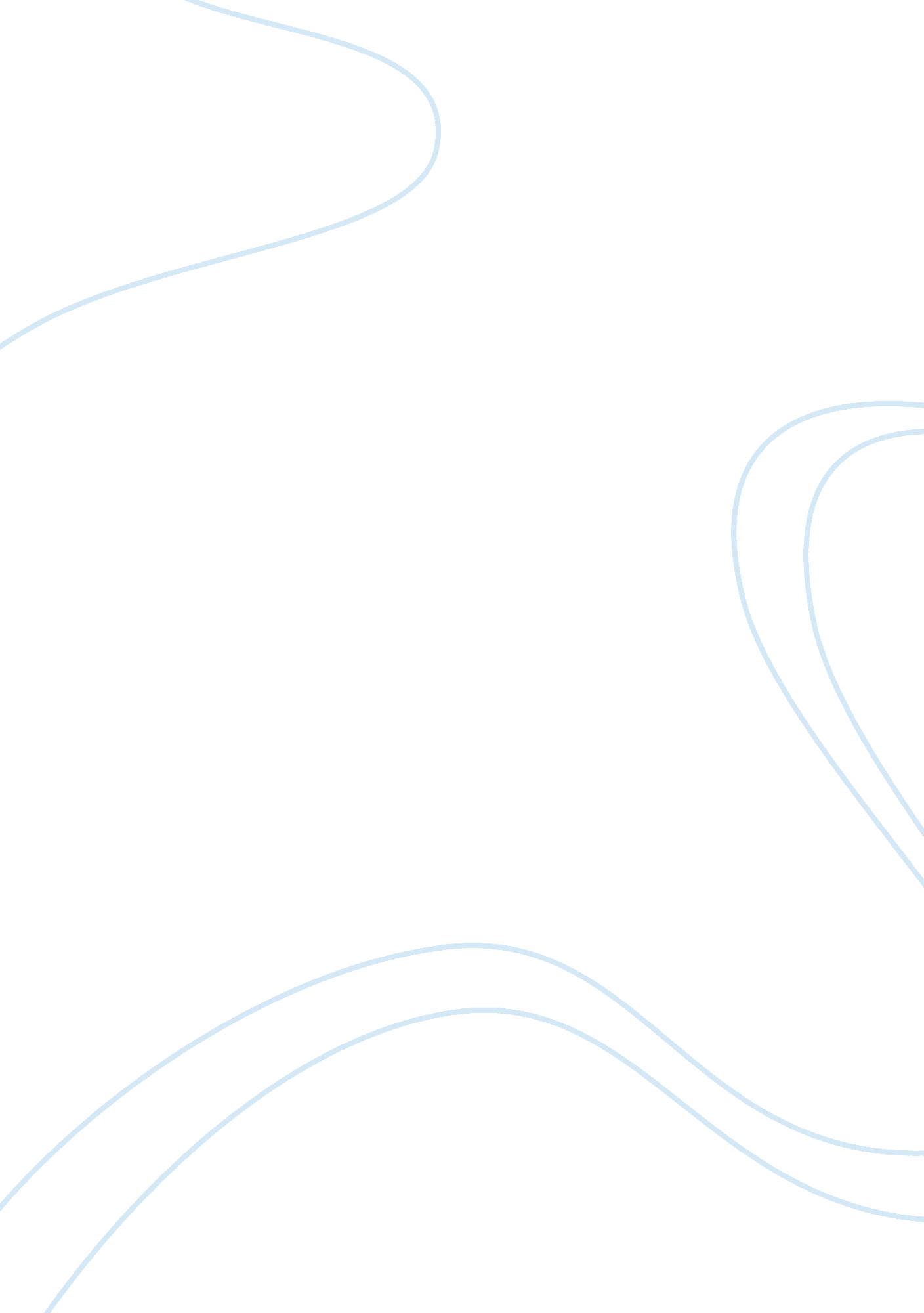 Are there any final answers possible for life essays exampleEnvironment, Earth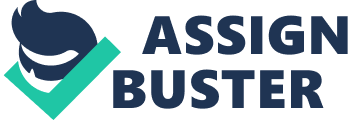 If we are going to search for the final answer of life, it means that we are searching for the purpose of our existence, for the meaning of life. The inquiry regarding the purpose of the life on Earth has been a central topic in our history. It is considered to be an insightful metaphysical inquiry. It is a problem that can affect everyone in upon inquiry in whichever aspect. 
Answers about the meaning of life can be ‘ happiness’, ‘ love’ or ‘ to live truthfully’. However, if we are going to answer the question metaphysically, we should involve some philosophical principles. Further reflection of the matter requires a deeper wondering of the idea. Comprehensiveness and approved eminence is desired that will characterize a metaphysical argument. Philosophers have their own metaphysical answers about the meaning of life. Some believe that philosophy itself is the answer for life. Or the meaning of life is the obtaining a better understanding of it. Answers to life questions are also believed to be found within the soul. Answer of life can also be address through religion. Religion offers metaphysical answer such as the acts of God or the purpose of why he created us. Some answers in religion combines with mythological answers. We can also say that the true meaning or purpose of our life is that everyone possesses a responsibility to make the world a better place. 
It appears that the details neighboring the query of life can be best unraveled and convincingly deal with after awareness is brought to the idea of ‘ life’ and ‘ purpose’ individually or separately. These perceptions therefore should be argued briefly previous tackling the query on the reason of life. Life Life is a controversial concept. The idea needs to be tackled and it should be discussed based on how it progress and drawn into utilization. Aristotle tackles the subject of life and related it to the concept of soul. The soul can be interpreted as life principles. Aristotle mentioned three kinds of life - the vegetative life, the animal life and the human life. He deems human life as the highest kind of life and that it is characterized by the mind or soul which enables a person to think, to will and to give reasons. Life of human is different from inanimate things because it can grow, reproduce, do functional actions and change. The concept of life that this paper focuses on is the human life. Purpose It is a debatably fact that giving the meaning of the word ‘ purpose’ is not simple. However, despite its complexity we cannot say that it is not without a solution. Similar to whichever philosophical idea, the expression ‘ purpose’ is exasperatingly indistinctive. Purpose can be classified as intention or meaning. Meaning can be interpreted as an intention or purpose. Therefore, purpose is an interweaving potential. It involves various implications. On the other hand, purpose can also be regarded as reason, cause, explanation, definition, objective, plan, mission, business, intention and lesson. This paper regards the term purpose as the answer for which something is made of. Thus, the final answer for life is its purpose. Final Answer The final answer of life on Earth should be comprehended as metaphysical. Rationalists and scientists cannot provide a convincing answer to the query of the purpose of life. The physical realm is not enough to address the problem. There exists an existential or the mystical method of understanding. The metaphysical argument gives explanation that adds to the human awareness. The answer for life does not need scientific interpretation. 
There is a final answer possible for life. But for now, we cannot define it. Maybe after this life, and there exist another life from this, we can finally know the answer. There exist immense possibilities in this life and in this universe. For all we know, we might be just a small part of a dust in another dimension of another universe that we are not aware of. Whichever is true, whether there is a single universe or we are just a speck of a dust, we cannot know that. For now, the point of our existence is to feel life as intensely, as deeply and as richly as attainable. For something to have a purpose or meaning, it should have a fulfilling and satisfying experience. 
One thing is for sure, defining the answer for life requires more than just biological or scientific explanation. It requires metaphysical explanation and an outside entity that also needs a mystical method of interpretation. 